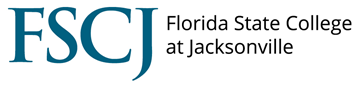 FLORIDA STATE COLLEGE AT JACKSONVILLEEvaluation of Faculty - LibrarianName	     Empl ID       Department/Campus	     Supervisor/Evaluator	     			Position Title	     Date	     Essential Responsibilities for All FacultyA.   Basic___	Works the contractual hours per week on College activities.___	Fulfills workload requirements as specified in the collective bargaining agreement and has an approved work schedule on file with the supervisor.___	Maintains required records in appropriate format.___   	Follows College policies and procedures.___   *	Participates in College planning and evaluation activities.___   *	Assists in the implementation of collegewide and campus goals.___	Contributes to student success and retention activities.___	Complies with all applicable Florida Statutes regarding conflict of interest.___	Upholds ethical standards and principles as identified in the Florida Code of Conduct for Professional Educators in Florida.___	Complies with all applicable government regulations regarding disabled students.___   *	Maintains effective and professional student communication and interaction.___	Keeps updated syllabus for each course.___	Follows procedure for the custody, use and protection of College property including classroom and office equipment.___	Maintains safe conditions in personal office.___	Uses technology as required to meet record keeping and reporting responsibilities and remains current in the use of technology.___   *	Respects diverse populations and promotes academic success for all students.___	Maintains professionally appropriate relationships with students.Rating:	__ Exemplary  __ Satisfactory  __ Needs Improvement  __ Unsatisfactory  B.	Service and Professionalism___   *	Serves the College by providing expertise to College committees and task forces.___	Attends campus and collegewide meetings, convocations and commencement ceremonies.___   *	Collegiality:  Exhibits professional behavior in interaction with all College employees.Rating:	  __ Exemplary  __ Satisfactory  __ Needs Improvement  __ UnsatisfactoryC.	Professional Development___   *	Establishes and maintains participation in appropriate professional networks.___   *	Assists in mentoring of adjunct faculty.___   *	Stays current in discipline or program.___   *	Stays current in reference to teaching methodology.___	Maintains professional certifications in field as required by accrediting agencies.Rating:	__ Exemplary  __ Satisfactory  __ Needs Improvement   __ Unsatisfactory   II.	Specific Responsibilities for Librarians___	Stays current in discipline and assists students, faculty and staff in the use of information science and technology.___	Develops student skill in finding, evaluating and using information.___   * Collaborates with other faculty and the assessment and certification center on the implementation and ongoing evaluation of the information literacy graduation requirement.___	Develops, explains and promotes the use of library resources, including accompanying equipment and software to students, faculty, and staff.___	Provides collection development to support the curriculum, collection maintenance and collection management.___   *	Provides information and instruction in the use of library resources.___   *	Serves as a resource in support of curriculum and instructional activities.___	Prepares library resources for use by students, faculty and staff.___	Plans, conducts and evaluates in-service training for LRC staff as required.___	Develops budget recommendations, budget requests and monitors budget expenditures.___	Maintains and interprets statistical data, records, report and inventories as needed.Rating:	   __ Exemplary   __ Satisfactory   __ Needs Improvement   __ UnsatisfactoryOverall Rating: __ Exemplary   __ Satisfactory   __ Needs Improvement   __ UnsatisfactorySummary Comments:  _______________________________________________________________________________________________________________________________________________________________________________________________________________________________________________________________________________________________________________________________________________________________________________________________________________________________________________________________________________________________________________________________________________Signatures:Faculty Member:  ________________________________________	Date:  ____________(The signature of the faculty member does not necessarily imply agreement with the evaluation.)Supervisor:  _____________________________________________	Date:  ____________Associate Provost:  _______________________________________	Date:  ____________